ОвощеводствоПерспективные технологии агроиндустрии: возможности для инноваций / А. М. Чуенко [и др.] // Картофель и овощи. – 2018. – № 9. – С. 2–6 : 6 фот. 15 августа 2018 года в с. Рогачево Дмитровского района Московской области состоялся Картофельный Форум 2018, посвященный перспективным технологиям и инновациям в агроиндустрии. В рамках Форума прошла научно-практическая конференция «Система CRISPR-Cas в редактировании геномов картофеля и других сельскохозяйственных культур» и были представлены результаты фундаментальных и прикладных исследований, выполненных компаниями группы «ДокаДжин» в кооперации с учеными Института биоорганической химии РАН и Московского государственного университета при поддержке Российского научного фонда.Корнеплоды (овощные)Диагностика минерального питания моркови на пойменных почвах Нечерноземной зоны / В. А. Борисов [и др.] // Картофель и овощи. – 2018. – № 9. – С. 17–18 : 2 табл.Установлено, что на пойменных почвах использование методов диагностики минерального питания растений моркови «по почве» и «по черешку» в фазу начала образования корнеплодов позволяет значительно (на 36-42%) снизить расход минеральных удобрений, обеспечивая урожайность моркови на уровне 70 т/га с долей стандартной продукции 78–81% без существенного изменения качества корнеплодов.ЛуковыеЖаркова, С. В. Золото Алтая - новый сибирский сорт лука шалота / С. В. Жаркова, О.В. Малыхина, Е.В. Шишкина // Вестн. Алтайского гос. аграр. ун-та. – 2018. – № 7. – С. 12–16.Столбова, Т. М. Биохимические показатели луковиц лука репчатого в условиях юга западной Сибири / Т. М. Столбова // Вестн. Алтайского гос. аграр. ун-та. – 2018. – № 7. – С. 16–19.Пасленовые овощныеК вопросу управления продукционным процессом сельскохозяйственных культур (на примере томатов) / В. С. Нестяк [и др.] // Вестн. Башкирского гос. аграр. ун-та. – 2018. – № 3. – С. 73–79/Особенности новых отечественных гибридов томата при выращивании в различных световых зонах / Т. А. Терешонкова [и др.] // Картофель и овощи. – 2018. – № 9. – С. 36–40 : 4 табл. Приведены результаты испытания семнадцати новых гибридов томата индетерминантного типа в условиях грунтовых теплиц в хозяйствах Ростовской, Кировской, Московской областей, а также на Кипре. Рассмотрены особенности развития гибридов томата различного типа (кистевые, биф, черри, с различной окраской плода) при выращивании в разных световых зонах.ГрибыОптимизация состава субстрата для промышленного культивирования вешенки / Н. Л. Девочкина [и др.] // Картофель и овощи. – 2018. – № 9. – С. 19–21 : 3 рис. Представлены результаты экспериментальной работы по оптимизации состава композиционного субстрата на основе соломы озимой пшеницы и лузги семян подсолнечника, применяемого для промышленного культивирования плодовых тел вешенки, обеспечивающие повышение питательной ценности субстрата, его водно-воздушного режима и повышения урожайности культуры и качества плодовых тел.Составитель: Л. М. Бабанина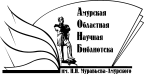 «Амурская областная научная библиотека имени Н.Н. Муравьева-АмурскогоОтдел библиографии и электронных ресурсов